РОССИЙСКАЯ ФЕДЕРАЦИЯРЕСПУБЛИКА  КАРЕЛИЯ СОВЕТ СУОЯРВСКОГО МУНИЦИПАЛЬНОГО ОКРУГА   V  сессия                                                                                                       I  созывРЕШЕНИЕ  29.11.2022                                                                                          	    № 50О внесении изменений в решение Совета Суоярвского муниципального округа от 22.11.2022 № 29Совет Суоярвского муниципального округа РЕШИЛ:	1. Внести в решение Совета Суоярвского муниципального округа от 22.11.2022 № 29 «О возложении исполнения полномочий главы Суоярвского муниципального округа» следующие изменения: 1.1 из пункта 1 исключить слова «в части подписания и официального опубликования нормативных правовых актов Совета Суоярвского муниципального округа». 2. Настоящее решение вступает в силу с момента его принятия.3. Опубликовать настоящее решение в районной газете «Суоярвский вестник».Председатель СоветаСуоярвского муниципального округа			                  	    Н.В. ВасенинаИсполняющий обязанности 
главы Суоярвского муниципального округа				     Л.А. Окрукова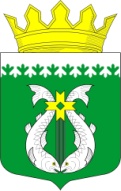 